FORM NO : 3.1.DERS (SAYDIRMA / MUAFİYET) FORMUT.C.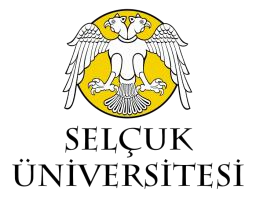 SELÇUK ÜNİVERSİTESİSAĞLIK BİLİMLERİ ENSTİTÜSÜT.C.SELÇUK ÜNİVERSİTESİSAĞLIK BİLİMLERİ ENSTİTÜSÜT.C.SELÇUK ÜNİVERSİTESİSAĞLIK BİLİMLERİ ENSTİTÜSÜT.C.SELÇUK ÜNİVERSİTESİSAĞLIK BİLİMLERİ ENSTİTÜSÜT.C.SELÇUK ÜNİVERSİTESİSAĞLIK BİLİMLERİ ENSTİTÜSÜT.C.SELÇUK ÜNİVERSİTESİSAĞLIK BİLİMLERİ ENSTİTÜSÜT.C.SELÇUK ÜNİVERSİTESİSAĞLIK BİLİMLERİ ENSTİTÜSÜT.C.SELÇUK ÜNİVERSİTESİSAĞLIK BİLİMLERİ ENSTİTÜSÜT.C.SELÇUK ÜNİVERSİTESİSAĞLIK BİLİMLERİ ENSTİTÜSÜT.C.SELÇUK ÜNİVERSİTESİSAĞLIK BİLİMLERİ ENSTİTÜSÜ			                ……………………………  ANABİLİM DALI BAŞKANLIĞINA                                Aşağıdaki yazılı ders / dersleri ……………… Üniversitesi ………………. Enstitüsü …………………….. Anabilim Dalında kayıtlı iken aldım ve başardım. Ekte sunduğum ilgili belgeye göre aşağıda belirtiğim derslerden muaf olmak istiyorum. Gereğini bilgilerinize arz ederim.                                                                                                                                                                     					                                                 Adı Soyadı : 						 				  İmza : 										          				                                        					              			                ……………………………  ANABİLİM DALI BAŞKANLIĞINA                                Aşağıdaki yazılı ders / dersleri ……………… Üniversitesi ………………. Enstitüsü …………………….. Anabilim Dalında kayıtlı iken aldım ve başardım. Ekte sunduğum ilgili belgeye göre aşağıda belirtiğim derslerden muaf olmak istiyorum. Gereğini bilgilerinize arz ederim.                                                                                                                                                                     					                                                 Adı Soyadı : 						 				  İmza : 										          				                                        					              			                ……………………………  ANABİLİM DALI BAŞKANLIĞINA                                Aşağıdaki yazılı ders / dersleri ……………… Üniversitesi ………………. Enstitüsü …………………….. Anabilim Dalında kayıtlı iken aldım ve başardım. Ekte sunduğum ilgili belgeye göre aşağıda belirtiğim derslerden muaf olmak istiyorum. Gereğini bilgilerinize arz ederim.                                                                                                                                                                     					                                                 Adı Soyadı : 						 				  İmza : 										          				                                        					              			                ……………………………  ANABİLİM DALI BAŞKANLIĞINA                                Aşağıdaki yazılı ders / dersleri ……………… Üniversitesi ………………. Enstitüsü …………………….. Anabilim Dalında kayıtlı iken aldım ve başardım. Ekte sunduğum ilgili belgeye göre aşağıda belirtiğim derslerden muaf olmak istiyorum. Gereğini bilgilerinize arz ederim.                                                                                                                                                                     					                                                 Adı Soyadı : 						 				  İmza : 										          				                                        					              			                ……………………………  ANABİLİM DALI BAŞKANLIĞINA                                Aşağıdaki yazılı ders / dersleri ……………… Üniversitesi ………………. Enstitüsü …………………….. Anabilim Dalında kayıtlı iken aldım ve başardım. Ekte sunduğum ilgili belgeye göre aşağıda belirtiğim derslerden muaf olmak istiyorum. Gereğini bilgilerinize arz ederim.                                                                                                                                                                     					                                                 Adı Soyadı : 						 				  İmza : 										          				                                        					              			                ……………………………  ANABİLİM DALI BAŞKANLIĞINA                                Aşağıdaki yazılı ders / dersleri ……………… Üniversitesi ………………. Enstitüsü …………………….. Anabilim Dalında kayıtlı iken aldım ve başardım. Ekte sunduğum ilgili belgeye göre aşağıda belirtiğim derslerden muaf olmak istiyorum. Gereğini bilgilerinize arz ederim.                                                                                                                                                                     					                                                 Adı Soyadı : 						 				  İmza : 										          				                                        					              			                ……………………………  ANABİLİM DALI BAŞKANLIĞINA                                Aşağıdaki yazılı ders / dersleri ……………… Üniversitesi ………………. Enstitüsü …………………….. Anabilim Dalında kayıtlı iken aldım ve başardım. Ekte sunduğum ilgili belgeye göre aşağıda belirtiğim derslerden muaf olmak istiyorum. Gereğini bilgilerinize arz ederim.                                                                                                                                                                     					                                                 Adı Soyadı : 						 				  İmza : 										          				                                        					              			                ……………………………  ANABİLİM DALI BAŞKANLIĞINA                                Aşağıdaki yazılı ders / dersleri ……………… Üniversitesi ………………. Enstitüsü …………………….. Anabilim Dalında kayıtlı iken aldım ve başardım. Ekte sunduğum ilgili belgeye göre aşağıda belirtiğim derslerden muaf olmak istiyorum. Gereğini bilgilerinize arz ederim.                                                                                                                                                                     					                                                 Adı Soyadı : 						 				  İmza : 										          				                                        					              			                ……………………………  ANABİLİM DALI BAŞKANLIĞINA                                Aşağıdaki yazılı ders / dersleri ……………… Üniversitesi ………………. Enstitüsü …………………….. Anabilim Dalında kayıtlı iken aldım ve başardım. Ekte sunduğum ilgili belgeye göre aşağıda belirtiğim derslerden muaf olmak istiyorum. Gereğini bilgilerinize arz ederim.                                                                                                                                                                     					                                                 Adı Soyadı : 						 				  İmza : 										          				                                        					              			                ……………………………  ANABİLİM DALI BAŞKANLIĞINA                                Aşağıdaki yazılı ders / dersleri ……………… Üniversitesi ………………. Enstitüsü …………………….. Anabilim Dalında kayıtlı iken aldım ve başardım. Ekte sunduğum ilgili belgeye göre aşağıda belirtiğim derslerden muaf olmak istiyorum. Gereğini bilgilerinize arz ederim.                                                                                                                                                                     					                                                 Adı Soyadı : 						 				  İmza : 										          				                                        					              ÖĞRENCİ BİLGİLERİÖĞRENCİ BİLGİLERİÖĞRENCİ BİLGİLERİÖĞRENCİ BİLGİLERİÖĞRENCİ BİLGİLERİÖĞRENCİ BİLGİLERİÖĞRENCİ BİLGİLERİÖĞRENCİ BİLGİLERİÖĞRENCİ BİLGİLERİÖĞRENCİ BİLGİLERİAdı- SoyadıAdı- SoyadıÖğrenci NumarasıÖğrenci NumarasıAnabilim DalıAnabilim DalıProgramProgram  Doktora          Yüksek Lisans        Doktora          Yüksek Lisans        Doktora          Yüksek Lisans        Doktora          Yüksek Lisans        Doktora          Yüksek Lisans        Doktora          Yüksek Lisans        Doktora          Yüksek Lisans        Doktora          Yüksek Lisans      İntibak Yapıldığı Dönemİntibak Yapıldığı DönemDanışmanDanışmanDersin alındığı StatüDersin alındığı Statü Selçuk Üniv.        Özel öğrenci          …………………. Üniversitesi           Selçuk Üniv.        Özel öğrenci          …………………. Üniversitesi           Selçuk Üniv.        Özel öğrenci          …………………. Üniversitesi           Selçuk Üniv.        Özel öğrenci          …………………. Üniversitesi           Selçuk Üniv.        Özel öğrenci          …………………. Üniversitesi           Selçuk Üniv.        Özel öğrenci          …………………. Üniversitesi           Selçuk Üniv.        Özel öğrenci          …………………. Üniversitesi           Selçuk Üniv.        Özel öğrenci          …………………. Üniversitesi          Seminer Adı  (var ise yazınız)Seminer Adı  (var ise yazınız)ENSTİTÜMÜZDEN MUAF OLMAK İSTENEN DERSLER ENSTİTÜMÜZDEN MUAF OLMAK İSTENEN DERSLER ENSTİTÜMÜZDEN MUAF OLMAK İSTENEN DERSLER ENSTİTÜMÜZDEN MUAF OLMAK İSTENEN DERSLER ENSTİTÜMÜZDEN MUAF OLMAK İSTENEN DERSLER ENSTİTÜMÜZDEN MUAF OLMAK İSTENEN DERSLER ENSTİTÜMÜZDEN MUAF OLMAK İSTENEN DERSLER ENSTİTÜMÜZDEN MUAF OLMAK İSTENEN DERSLER ENSTİTÜMÜZDEN MUAF OLMAK İSTENEN DERSLER ENSTİTÜMÜZDEN MUAF OLMAK İSTENEN DERSLER 20…- 20… EĞİTİM – ÖĞRETİM       DÖNEMİNDE ALINAN VE BAŞARILI OLAN DERSLER20…- 20… EĞİTİM – ÖĞRETİM       DÖNEMİNDE ALINAN VE BAŞARILI OLAN DERSLER20…- 20… EĞİTİM – ÖĞRETİM       DÖNEMİNDE ALINAN VE BAŞARILI OLAN DERSLER20…- 20… EĞİTİM – ÖĞRETİM       DÖNEMİNDE ALINAN VE BAŞARILI OLAN DERSLER20…- 20… EĞİTİM – ÖĞRETİM       DÖNEMİNDE ALINAN VE BAŞARILI OLAN DERSLER20…- 20… EĞİTİM – ÖĞRETİM       DÖNEMİNDE ALINAN VE BAŞARILI OLAN DERSLER20…- 20… EĞİTİM – ÖĞRETİM       DÖNEMİNDE ALINAN VE BAŞARILI OLAN DERSLER20…- 20… EĞİTİM – ÖĞRETİM       DÖNEMİNDE ALINAN VE BAŞARILI OLAN DERSLER20…- 20… EĞİTİM – ÖĞRETİM       DÖNEMİNDE ALINAN VE BAŞARILI OLAN DERSLER20…- 20… EĞİTİM – ÖĞRETİM       DÖNEMİNDE ALINAN VE BAŞARILI OLAN DERSLERDaha Önce Başarılmış Lisansüstü Dersler Daha Önce Başarılmış Lisansüstü Dersler Daha Önce Başarılmış Lisansüstü Dersler Daha Önce Başarılmış Lisansüstü Dersler Daha Önce Başarılmış Lisansüstü Dersler Eşdeğer Sayılan DerslerEşdeğer Sayılan DerslerEşdeğer Sayılan DerslerEşdeğer Sayılan DerslerEşdeğer Sayılan DerslerDersin Kodu Dersin Adı Dersin AdıKredi / AKTSBaşarıNotuKodu Dersin Adı Kredi / AKTSSayısal NotuHarfNotu311907190720…- 20… EĞİTİM – ÖĞRETİM       DÖNEMİNDE ALINAN VE BAŞARILI OLAN DERSLER20…- 20… EĞİTİM – ÖĞRETİM       DÖNEMİNDE ALINAN VE BAŞARILI OLAN DERSLER20…- 20… EĞİTİM – ÖĞRETİM       DÖNEMİNDE ALINAN VE BAŞARILI OLAN DERSLER20…- 20… EĞİTİM – ÖĞRETİM       DÖNEMİNDE ALINAN VE BAŞARILI OLAN DERSLER20…- 20… EĞİTİM – ÖĞRETİM       DÖNEMİNDE ALINAN VE BAŞARILI OLAN DERSLER20…- 20… EĞİTİM – ÖĞRETİM       DÖNEMİNDE ALINAN VE BAŞARILI OLAN DERSLER20…- 20… EĞİTİM – ÖĞRETİM       DÖNEMİNDE ALINAN VE BAŞARILI OLAN DERSLER20…- 20… EĞİTİM – ÖĞRETİM       DÖNEMİNDE ALINAN VE BAŞARILI OLAN DERSLER20…- 20… EĞİTİM – ÖĞRETİM       DÖNEMİNDE ALINAN VE BAŞARILI OLAN DERSLER20…- 20… EĞİTİM – ÖĞRETİM       DÖNEMİNDE ALINAN VE BAŞARILI OLAN DERSLERDaha Önce Başarılmış Lisansüstü Dersler Daha Önce Başarılmış Lisansüstü Dersler Daha Önce Başarılmış Lisansüstü Dersler Daha Önce Başarılmış Lisansüstü Dersler Daha Önce Başarılmış Lisansüstü Dersler Eşdeğer Sayılan DerslerEşdeğer Sayılan DerslerEşdeğer Sayılan DerslerEşdeğer Sayılan DerslerEşdeğer Sayılan DerslerDersin Kodu Dersin Adı Dersin AdıKredi / AKTSBaşarı NotuKodu Dersin Adı Kredi / AKTSSayısal NotuHarfNotu3219071907AÇIKLAMABu form bilgisayarda doldurulur ve Anabilim Dalı üst yazısı ve Anabilim Dalı Kurul Kararı alınarak Transkript belgesi ile birlikte Enstitüye iletilir.Krediden saydırılacak derslerin toplam kredisi, öğrencilerin devam etmekte oldukları programda alması zorunlu olan kredi toplamının yarısını geçemez. (Krediden saydırılacak derslerin toplamı, Yüksek Lisans ve Doktora programında bulunan öğrenciler için 30 AKTS yi, geçemez.)Öğrencilerin özel öğrencilik, yatay geçiş veya daha önceki lisansüstü programından ders saydırma, bir veya daha fazla dersten muaf olma ve buna bağlı olarak süre eksiltme koşulları, danışmanın teklifi, EABDK’nın uygun görüşü ile EYK tarafından karara bağlanır.“Bilimsel Araştırma Teknikleri ile Araştırma ve Yayın Etiği” konularını içeren zorunlu ders daha önceki lisansüstü programlarda alınmış ise belgelendirilmesi durumunda bu dersten muaf olunur ve kredi yerine sayılmaz.Üniversitemizden alınan lisansüstü dersler danışmanın teklifi ile sunulan dersler eşleştirme yapılmadan saydırılabilir.AÇIKLAMABu form bilgisayarda doldurulur ve Anabilim Dalı üst yazısı ve Anabilim Dalı Kurul Kararı alınarak Transkript belgesi ile birlikte Enstitüye iletilir.Krediden saydırılacak derslerin toplam kredisi, öğrencilerin devam etmekte oldukları programda alması zorunlu olan kredi toplamının yarısını geçemez. (Krediden saydırılacak derslerin toplamı, Yüksek Lisans ve Doktora programında bulunan öğrenciler için 30 AKTS yi, geçemez.)Öğrencilerin özel öğrencilik, yatay geçiş veya daha önceki lisansüstü programından ders saydırma, bir veya daha fazla dersten muaf olma ve buna bağlı olarak süre eksiltme koşulları, danışmanın teklifi, EABDK’nın uygun görüşü ile EYK tarafından karara bağlanır.“Bilimsel Araştırma Teknikleri ile Araştırma ve Yayın Etiği” konularını içeren zorunlu ders daha önceki lisansüstü programlarda alınmış ise belgelendirilmesi durumunda bu dersten muaf olunur ve kredi yerine sayılmaz.Üniversitemizden alınan lisansüstü dersler danışmanın teklifi ile sunulan dersler eşleştirme yapılmadan saydırılabilir.AÇIKLAMABu form bilgisayarda doldurulur ve Anabilim Dalı üst yazısı ve Anabilim Dalı Kurul Kararı alınarak Transkript belgesi ile birlikte Enstitüye iletilir.Krediden saydırılacak derslerin toplam kredisi, öğrencilerin devam etmekte oldukları programda alması zorunlu olan kredi toplamının yarısını geçemez. (Krediden saydırılacak derslerin toplamı, Yüksek Lisans ve Doktora programında bulunan öğrenciler için 30 AKTS yi, geçemez.)Öğrencilerin özel öğrencilik, yatay geçiş veya daha önceki lisansüstü programından ders saydırma, bir veya daha fazla dersten muaf olma ve buna bağlı olarak süre eksiltme koşulları, danışmanın teklifi, EABDK’nın uygun görüşü ile EYK tarafından karara bağlanır.“Bilimsel Araştırma Teknikleri ile Araştırma ve Yayın Etiği” konularını içeren zorunlu ders daha önceki lisansüstü programlarda alınmış ise belgelendirilmesi durumunda bu dersten muaf olunur ve kredi yerine sayılmaz.Üniversitemizden alınan lisansüstü dersler danışmanın teklifi ile sunulan dersler eşleştirme yapılmadan saydırılabilir.AÇIKLAMABu form bilgisayarda doldurulur ve Anabilim Dalı üst yazısı ve Anabilim Dalı Kurul Kararı alınarak Transkript belgesi ile birlikte Enstitüye iletilir.Krediden saydırılacak derslerin toplam kredisi, öğrencilerin devam etmekte oldukları programda alması zorunlu olan kredi toplamının yarısını geçemez. (Krediden saydırılacak derslerin toplamı, Yüksek Lisans ve Doktora programında bulunan öğrenciler için 30 AKTS yi, geçemez.)Öğrencilerin özel öğrencilik, yatay geçiş veya daha önceki lisansüstü programından ders saydırma, bir veya daha fazla dersten muaf olma ve buna bağlı olarak süre eksiltme koşulları, danışmanın teklifi, EABDK’nın uygun görüşü ile EYK tarafından karara bağlanır.“Bilimsel Araştırma Teknikleri ile Araştırma ve Yayın Etiği” konularını içeren zorunlu ders daha önceki lisansüstü programlarda alınmış ise belgelendirilmesi durumunda bu dersten muaf olunur ve kredi yerine sayılmaz.Üniversitemizden alınan lisansüstü dersler danışmanın teklifi ile sunulan dersler eşleştirme yapılmadan saydırılabilir.AÇIKLAMABu form bilgisayarda doldurulur ve Anabilim Dalı üst yazısı ve Anabilim Dalı Kurul Kararı alınarak Transkript belgesi ile birlikte Enstitüye iletilir.Krediden saydırılacak derslerin toplam kredisi, öğrencilerin devam etmekte oldukları programda alması zorunlu olan kredi toplamının yarısını geçemez. (Krediden saydırılacak derslerin toplamı, Yüksek Lisans ve Doktora programında bulunan öğrenciler için 30 AKTS yi, geçemez.)Öğrencilerin özel öğrencilik, yatay geçiş veya daha önceki lisansüstü programından ders saydırma, bir veya daha fazla dersten muaf olma ve buna bağlı olarak süre eksiltme koşulları, danışmanın teklifi, EABDK’nın uygun görüşü ile EYK tarafından karara bağlanır.“Bilimsel Araştırma Teknikleri ile Araştırma ve Yayın Etiği” konularını içeren zorunlu ders daha önceki lisansüstü programlarda alınmış ise belgelendirilmesi durumunda bu dersten muaf olunur ve kredi yerine sayılmaz.Üniversitemizden alınan lisansüstü dersler danışmanın teklifi ile sunulan dersler eşleştirme yapılmadan saydırılabilir.AÇIKLAMABu form bilgisayarda doldurulur ve Anabilim Dalı üst yazısı ve Anabilim Dalı Kurul Kararı alınarak Transkript belgesi ile birlikte Enstitüye iletilir.Krediden saydırılacak derslerin toplam kredisi, öğrencilerin devam etmekte oldukları programda alması zorunlu olan kredi toplamının yarısını geçemez. (Krediden saydırılacak derslerin toplamı, Yüksek Lisans ve Doktora programında bulunan öğrenciler için 30 AKTS yi, geçemez.)Öğrencilerin özel öğrencilik, yatay geçiş veya daha önceki lisansüstü programından ders saydırma, bir veya daha fazla dersten muaf olma ve buna bağlı olarak süre eksiltme koşulları, danışmanın teklifi, EABDK’nın uygun görüşü ile EYK tarafından karara bağlanır.“Bilimsel Araştırma Teknikleri ile Araştırma ve Yayın Etiği” konularını içeren zorunlu ders daha önceki lisansüstü programlarda alınmış ise belgelendirilmesi durumunda bu dersten muaf olunur ve kredi yerine sayılmaz.Üniversitemizden alınan lisansüstü dersler danışmanın teklifi ile sunulan dersler eşleştirme yapılmadan saydırılabilir.AÇIKLAMABu form bilgisayarda doldurulur ve Anabilim Dalı üst yazısı ve Anabilim Dalı Kurul Kararı alınarak Transkript belgesi ile birlikte Enstitüye iletilir.Krediden saydırılacak derslerin toplam kredisi, öğrencilerin devam etmekte oldukları programda alması zorunlu olan kredi toplamının yarısını geçemez. (Krediden saydırılacak derslerin toplamı, Yüksek Lisans ve Doktora programında bulunan öğrenciler için 30 AKTS yi, geçemez.)Öğrencilerin özel öğrencilik, yatay geçiş veya daha önceki lisansüstü programından ders saydırma, bir veya daha fazla dersten muaf olma ve buna bağlı olarak süre eksiltme koşulları, danışmanın teklifi, EABDK’nın uygun görüşü ile EYK tarafından karara bağlanır.“Bilimsel Araştırma Teknikleri ile Araştırma ve Yayın Etiği” konularını içeren zorunlu ders daha önceki lisansüstü programlarda alınmış ise belgelendirilmesi durumunda bu dersten muaf olunur ve kredi yerine sayılmaz.Üniversitemizden alınan lisansüstü dersler danışmanın teklifi ile sunulan dersler eşleştirme yapılmadan saydırılabilir.AÇIKLAMABu form bilgisayarda doldurulur ve Anabilim Dalı üst yazısı ve Anabilim Dalı Kurul Kararı alınarak Transkript belgesi ile birlikte Enstitüye iletilir.Krediden saydırılacak derslerin toplam kredisi, öğrencilerin devam etmekte oldukları programda alması zorunlu olan kredi toplamının yarısını geçemez. (Krediden saydırılacak derslerin toplamı, Yüksek Lisans ve Doktora programında bulunan öğrenciler için 30 AKTS yi, geçemez.)Öğrencilerin özel öğrencilik, yatay geçiş veya daha önceki lisansüstü programından ders saydırma, bir veya daha fazla dersten muaf olma ve buna bağlı olarak süre eksiltme koşulları, danışmanın teklifi, EABDK’nın uygun görüşü ile EYK tarafından karara bağlanır.“Bilimsel Araştırma Teknikleri ile Araştırma ve Yayın Etiği” konularını içeren zorunlu ders daha önceki lisansüstü programlarda alınmış ise belgelendirilmesi durumunda bu dersten muaf olunur ve kredi yerine sayılmaz.Üniversitemizden alınan lisansüstü dersler danışmanın teklifi ile sunulan dersler eşleştirme yapılmadan saydırılabilir.AÇIKLAMABu form bilgisayarda doldurulur ve Anabilim Dalı üst yazısı ve Anabilim Dalı Kurul Kararı alınarak Transkript belgesi ile birlikte Enstitüye iletilir.Krediden saydırılacak derslerin toplam kredisi, öğrencilerin devam etmekte oldukları programda alması zorunlu olan kredi toplamının yarısını geçemez. (Krediden saydırılacak derslerin toplamı, Yüksek Lisans ve Doktora programında bulunan öğrenciler için 30 AKTS yi, geçemez.)Öğrencilerin özel öğrencilik, yatay geçiş veya daha önceki lisansüstü programından ders saydırma, bir veya daha fazla dersten muaf olma ve buna bağlı olarak süre eksiltme koşulları, danışmanın teklifi, EABDK’nın uygun görüşü ile EYK tarafından karara bağlanır.“Bilimsel Araştırma Teknikleri ile Araştırma ve Yayın Etiği” konularını içeren zorunlu ders daha önceki lisansüstü programlarda alınmış ise belgelendirilmesi durumunda bu dersten muaf olunur ve kredi yerine sayılmaz.Üniversitemizden alınan lisansüstü dersler danışmanın teklifi ile sunulan dersler eşleştirme yapılmadan saydırılabilir.AÇIKLAMABu form bilgisayarda doldurulur ve Anabilim Dalı üst yazısı ve Anabilim Dalı Kurul Kararı alınarak Transkript belgesi ile birlikte Enstitüye iletilir.Krediden saydırılacak derslerin toplam kredisi, öğrencilerin devam etmekte oldukları programda alması zorunlu olan kredi toplamının yarısını geçemez. (Krediden saydırılacak derslerin toplamı, Yüksek Lisans ve Doktora programında bulunan öğrenciler için 30 AKTS yi, geçemez.)Öğrencilerin özel öğrencilik, yatay geçiş veya daha önceki lisansüstü programından ders saydırma, bir veya daha fazla dersten muaf olma ve buna bağlı olarak süre eksiltme koşulları, danışmanın teklifi, EABDK’nın uygun görüşü ile EYK tarafından karara bağlanır.“Bilimsel Araştırma Teknikleri ile Araştırma ve Yayın Etiği” konularını içeren zorunlu ders daha önceki lisansüstü programlarda alınmış ise belgelendirilmesi durumunda bu dersten muaf olunur ve kredi yerine sayılmaz.Üniversitemizden alınan lisansüstü dersler danışmanın teklifi ile sunulan dersler eşleştirme yapılmadan saydırılabilir.T.C. Selçuk Üniversitesi Sağlık Bilimleri Enstitüsü Müdürlüğü Alaeddin Keykubad Yerleşkesi Yeni İstanbul Caddesi No:335Selçuklu – KONYA    E-posta: sagbil@selcuk.edu.tr  Tel : +90 332 223 2453 & Fax : +90 332 241 05 51T.C. Selçuk Üniversitesi Sağlık Bilimleri Enstitüsü Müdürlüğü Alaeddin Keykubad Yerleşkesi Yeni İstanbul Caddesi No:335Selçuklu – KONYA    E-posta: sagbil@selcuk.edu.tr  Tel : +90 332 223 2453 & Fax : +90 332 241 05 51T.C. Selçuk Üniversitesi Sağlık Bilimleri Enstitüsü Müdürlüğü Alaeddin Keykubad Yerleşkesi Yeni İstanbul Caddesi No:335Selçuklu – KONYA    E-posta: sagbil@selcuk.edu.tr  Tel : +90 332 223 2453 & Fax : +90 332 241 05 51T.C. Selçuk Üniversitesi Sağlık Bilimleri Enstitüsü Müdürlüğü Alaeddin Keykubad Yerleşkesi Yeni İstanbul Caddesi No:335Selçuklu – KONYA    E-posta: sagbil@selcuk.edu.tr  Tel : +90 332 223 2453 & Fax : +90 332 241 05 51T.C. Selçuk Üniversitesi Sağlık Bilimleri Enstitüsü Müdürlüğü Alaeddin Keykubad Yerleşkesi Yeni İstanbul Caddesi No:335Selçuklu – KONYA    E-posta: sagbil@selcuk.edu.tr  Tel : +90 332 223 2453 & Fax : +90 332 241 05 51T.C. Selçuk Üniversitesi Sağlık Bilimleri Enstitüsü Müdürlüğü Alaeddin Keykubad Yerleşkesi Yeni İstanbul Caddesi No:335Selçuklu – KONYA    E-posta: sagbil@selcuk.edu.tr  Tel : +90 332 223 2453 & Fax : +90 332 241 05 51T.C. Selçuk Üniversitesi Sağlık Bilimleri Enstitüsü Müdürlüğü Alaeddin Keykubad Yerleşkesi Yeni İstanbul Caddesi No:335Selçuklu – KONYA    E-posta: sagbil@selcuk.edu.tr  Tel : +90 332 223 2453 & Fax : +90 332 241 05 51T.C. Selçuk Üniversitesi Sağlık Bilimleri Enstitüsü Müdürlüğü Alaeddin Keykubad Yerleşkesi Yeni İstanbul Caddesi No:335Selçuklu – KONYA    E-posta: sagbil@selcuk.edu.tr  Tel : +90 332 223 2453 & Fax : +90 332 241 05 51T.C. Selçuk Üniversitesi Sağlık Bilimleri Enstitüsü Müdürlüğü Alaeddin Keykubad Yerleşkesi Yeni İstanbul Caddesi No:335Selçuklu – KONYA    E-posta: sagbil@selcuk.edu.tr  Tel : +90 332 223 2453 & Fax : +90 332 241 05 51T.C. Selçuk Üniversitesi Sağlık Bilimleri Enstitüsü Müdürlüğü Alaeddin Keykubad Yerleşkesi Yeni İstanbul Caddesi No:335Selçuklu – KONYA    E-posta: sagbil@selcuk.edu.tr  Tel : +90 332 223 2453 & Fax : +90 332 241 05 51